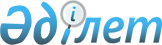 О внесении изменений в распоряжение Премьер-Министра Республики Казахстан от 29 декабря 2006 года N 371-рРаспоряжение Премьер-Министра Республики Казахстан от 20 марта 2007 года N 64-р



      Внести в 
 распоряжение 
 Премьер-Министра Республики Казахстан от 29 декабря 2006 года N 371-р "О создании рабочей группы по проведению 63-й сессии Экономической и социальной комиссии Организации Объединенных Наций по Азии и Тихоокеанскому региону (ЭСКАТО ООН) в 2007 году в Республике Казахстан" следующие изменения:



      ввести в состав рабочей группы по проведению 63-й сессии Экономической и социальной комиссии Организации Объединенных Наций по Азии и Тихоокеанскому региону (ЭСКАТО ООН) в 2007 году в Республике Казахстан:

Мусина                     - Заместителя Премьер-Министра Республики



Аслана Еспулаевича           Казахстан - Министра экономики и



                             бюджетного планирования, председателем

Казыханова                 - заместителя Министра иностранных дел



Ержана Хозеевича             Республики Казахстан, заместителем



                             председателя

Ергожина                   - вице-министра финансов Республики



Даулета Едиловича            Казахстан

Нусупову                   - вице-министра здравоохранения



Асем Бековну                 Республики Казахстан

Сапарбаева                 - вице-министра экономики и бюджетного



Бердыбека Машбековича        планирования Республики Казахстан

Шпекбаева                  - вице-министра внутренних дел



Алика Жаткамбаевича          Республики Казахстан;

      вывести из указанного состава: Масимова Карима Кажимкановича, Абдрахманова Кайрата Кудайбергеновича, Супруна Виктора Васильевича, Смаилова Алихана Асхановича.

      

Премьер-Министр


					© 2012. РГП на ПХВ «Институт законодательства и правовой информации Республики Казахстан» Министерства юстиции Республики Казахстан
				